بسمه تعالی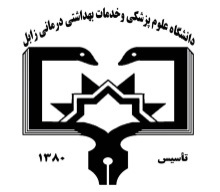 دانشکده پرستاری و مامایی زابل گروه پرستاری داخلی جراحیفرم درخواست دفاع نهایی کارشناسی ارشد-------------------------------------------مدیر محترم گروه پرستاری داخلی و جراحیجناب آقای /سرکار خانم با سلاماحتراماً، به استحضار می‌رساند که سرکار خانم/ جناب اقای ............................................. دانشجوی کارشناسی ارشد رشته .......................................... ورودی سال ........................ سراسری/ پردیس ............. آماده دفاع از پایان نامه خود با               عنوان....................................................................................................................................................................................................................                                    می‌باشد، خواهشمند است دستور به اقدام مقتضی مبذول فرمایید.استادنام و نام خانوادگیامضاءاستاد مشاوراستاد مشاورآماراستاد ناظر